					CommunityThis week our theme is Community. To help, we have split the activities into categories. Choose from the categories what you would like to learn about. Don’t forget to take photos of all the different things you are doing. If you have a scrapbook, notebook or folder you can keep all your work and photos together. Remember to email pictures of your learning into school so we can see what fun you are having!Project – 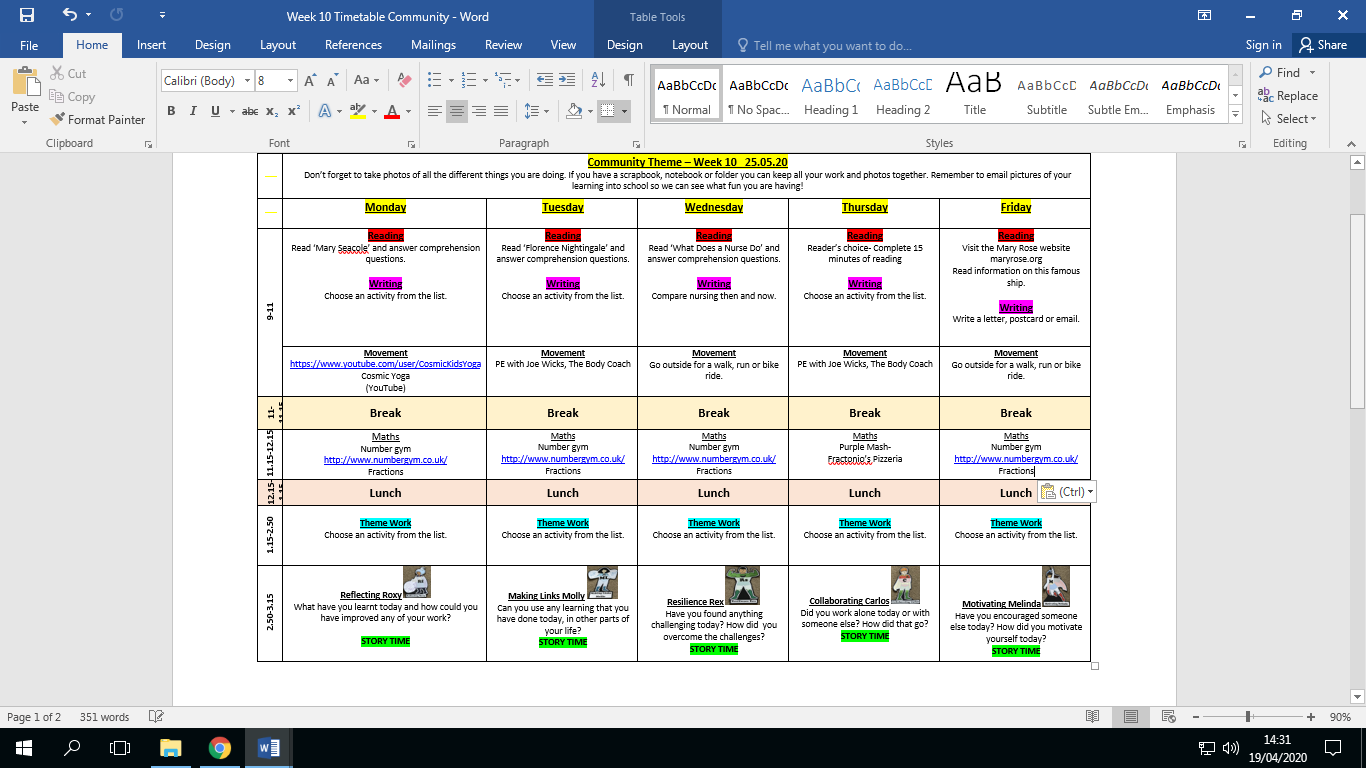 MathsPurple Mash- Fractonio’s PizzeriaNumbergym- Exploring FractionsNumbergym- Pairs: Equivalent FractionsNumbergym- What FractionNumbergym- Fractions ChallengeTimes Table Speed Test- https://www.timestables.co.uk/speed-test/Home Learning Worksheets- FractionsReadingReading comprehension ‘Florence Nightingale’Reading comprehension ‘Mary Seacole’Reading comprehension ‘What Does a Nurse Do?’Reader’s Choice- read a book of your choosing for 15 minutes. Talk about what you have read with someone in your house.WritingNurses through time- Compare nursing jobs from the past and present- Mary Seacole, Florence Nightingale and present day nursing. How are they similar? how are they different? How has nursing changed over the years?Write a fact file about Colchester- what is special about it? What is the history of our town? What special places and buildings can you find here? Why should people visit Colchester?Write an email, letter or postcard to your teacher, a member of your family, a keyworker or to a resident in a care home.If you were the Mayor of Colchester for a day, what would you do and why? Write a speech to our community outlining the things you will accomplish as Mayor.Make a list of people in the community who help us. Choose at least 3 of these and write a non-chronological report about people who help in our community.ThemeImagine there is a piece of land for sale locally – what would you build there and why? How could it be used to support our community?Create a superhero based on members of our community or keyworkers- draw, paint, collage or colour your superhero. Take a photo to send to the school website and display your hero in the window of your home.Design a poster for Colchester Zoo to ask people to help save/support the zoo at this time.Create and build a new park for the community – what would you put in there and why?What small thing can you do today to make someone in your family or community smile?If you were the mayor of Colchester for a day, what would you do and why?